KATA PENGANTAR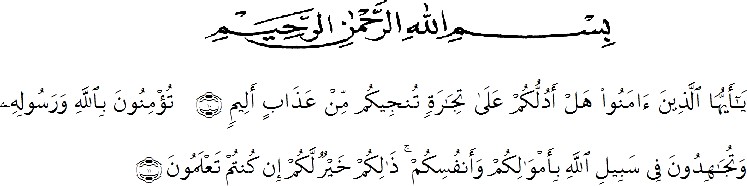 Artinya :“Hai orang – orang yang beriman, sukakah kamu aku tunjukan suatu perniagaan yang dapat menyelamatkanmu dari azab yang pedih?10. (Yaitu) kamu beriman kepada Allah dan Rasulnya dan berjihad di jalan Allah dengan harta dan jiwamu.Itulah yang lebih baik bagimu, jika kamu mengetahui11.” (QS. Ash-Shaff : 10-11)Dengan memanjatkan puji syukur kehadirat Allah SWT, karena hanya dengan limpahan rahmat, karunia dan ridho-Nya, sehingga penulis dapat menyelesaikan proposal dalam waktu yang telah ditentukan.Proposal yang ditulis berjudul “Pengaruh Kualitas Pelayanan Kebersihan Terhadap Kepuasan Masyarakat Dinas Kebersihan Kota Medan (Studi Kasus Lapangan Merdeka Kota Medan.)”.Akhinya, peneliti berharap semoga proposal ini dapat bermanfaat bagi pihak yang memerlukan. Penulis mengucapkan terima kasih kepada semua pihak yang telah memberikan masukan sehingga proposal ini selesai. Oleh karena itu, pada bagian ini penulis ingin menyampaikan terima kasih dan penghargaan sebesar- besarnya kepada:iBapak H. Hardi Mulyono SE, M.AP, Rektor Universitas Muslim Nusantara Al-Washliyah Medan.Ibu Shita Tiara SE. Ak, M.Si, sebagai Dekan Fakultas Ekonomi yang telah memberikan dorongan dan semangat kepada penulis selama penyelesaian proposal ini.Bapak Mutawaqil Bilah Tumanggor,SE. MM, sebagai Kepala Program Studi Manajemen.Bapak Tukimin Lubis, SE,M.MA, sebagai Pembimbing utama yang telah berkenan meluangkan waktu untuk memberikan bimbingan dan semangat kepada peneliti selama penyelesaian proposal ini.Bapak Aref Hadian, SE, MM, sebagai Pembimbing kedua yang telah tulus ikhlas bersedia meluangkan waktu dan memberikan bimbingan dan semangat kepada peneliti hingga penyelesaian proposal ini.Bapak Ibu Dosen Fakultas Ekonomi Manajemen Universitas Muslim Nusantara Al-Washliyah Medan, yang telah memberikan motivasi dan dorongan kepada saya sehingga saya dapat menyelesaikan proposal ini.Teristimewa, Ayahanda dan Ibunda tercinta yang dengan sabar senantiasa memberikan do’a dengan penuh keikhlasan dan semangat serta nasehat kepada penulis selama kuliah hingga penyelesaian proposal ini.Teman-teman mahasiswa manajemen angkatan 2015 yang tidak bisa penulis sebutkan satu persatu.Peneliti menyadari sepenuhnya bahwa proposal ini jauh dari sempurna dan perlu pengembangan dan kajian lebih lanjut. Oleh karena itu, segala kritik daniisaran yang sifatnya membangun akan peneliti terima demi penyempurnaan proposal ini dan semoga memberikan manfaat bagi orang yang membutuhkannya.Medan, 17 Juli 2019Muhammad Aidil Fahmi 153114352